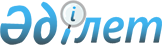 О расширении использования радиационных технологий в процессах переработки минерального сырья
					
			Утративший силу
			
			
		
					Постановление Кабинета Министров Республики Казахстан от 19 марта 1992 г. N 264. Утратило силу постановлением Правительства РК от 10 апреля 2006 года N 262




      Сноска.






      Постановление Кабинета Министров Республики Казахстан от 19 марта 1992 г. N 264 утратило силу постановлением Правительства РК от 10 апреля 2006 года N 


 262 



 





 



     Кабинет Министров Республики Казахстан постановляет: 



     1. Одобрить предложения Казахской республиканской ассоциации межотраслевого делового сотрудничества "Казметалл", Академии наук, Инженерной академии, Министерства народного образования Республики Казахстан, Казахской государственной корпорации по производству цветных металлов "Казцветмет" по расширению использования радиационных технологий в процессах переработки минерального сырья. 



     2. Возложить на Казахскую республиканскую ассоциацию межотраслевого делового сотрудничества "Казметалл" координацию работ по практическому использованию радиационных технологий и поручить ей совместно с Казахской государственной корпорацией по производству цветных металлов "Казцветмет" решить вопросы создания соответствующей опытно-промышленной базы за счет привлечения средств заинтересованных предприятий и организаций республики, а также кредитов банков. 



     3. Поручить Министерству науки и новых технологий, Академии наук и Министерству народного образования Республики Казахстан осуществлять научное обеспечение использования радиационных технологий и их дальнейшее совершенствование. 



     4. Министерству науки и новых технологий Республики Казахстан совместно с Казахской республиканской ассоциацией межотраслевого делового сотрудничества "Казметалл", Академией наук, Инженерной академией и Министерством народного образования Республики Казахстан рассмотреть возможность использования научно-технического потенциала объединенной экспедиции НПО "Луч" и отдела N 73 КБ "Южное" в проведении научно-исследовательских и опытно-конструкторских работ в области радиационных технологий. 



     5. Министерству науки и новых технологий Республики Казахстан рассмотреть возможность выделения необходимых бюджетных ассигнований на организацию исследований в области радиационной технологии. 



        Премьер-министр 



     Республики Казахстан 

					© 2012. РГП на ПХВ «Институт законодательства и правовой информации Республики Казахстан» Министерства юстиции Республики Казахстан
				